PREDSEDA NÁRODNEJ RADY SLOVENSKEJ REPUBLIKYČíslo: CRD-1674/2017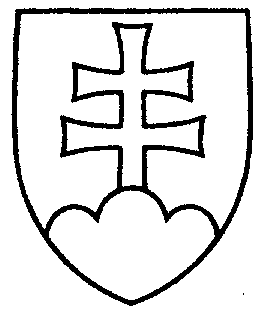 715ROZHODNUTIEPREDSEDU NÁRODNEJ RADY SLOVENSKEJ REPUBLIKYz 31. augusta 2017o pridelení návrhu na voľbu predsedu Úradu pre verejné obstarávanie na prerokovanie výboru Národnej rady Slovenskej republiky	P r i d e ľ u j e m	návrh  na  voľbu  predsedu  Úradu  pre  verejné  obstarávanie  (tlač 690),  doručený 31. augusta 2017Výboru Národnej rady Slovenskej republiky pre hospodárske záležitostina prerokovanie do 12. septembra 2017s tým, že Národnej rade Slovenskej republiky podá informáciu o výsledku prerokovania uvedeného materiálu a návrh na uznesenie Národnej rady Slovenskej republiky. Andrej   D a n k o    v. r.